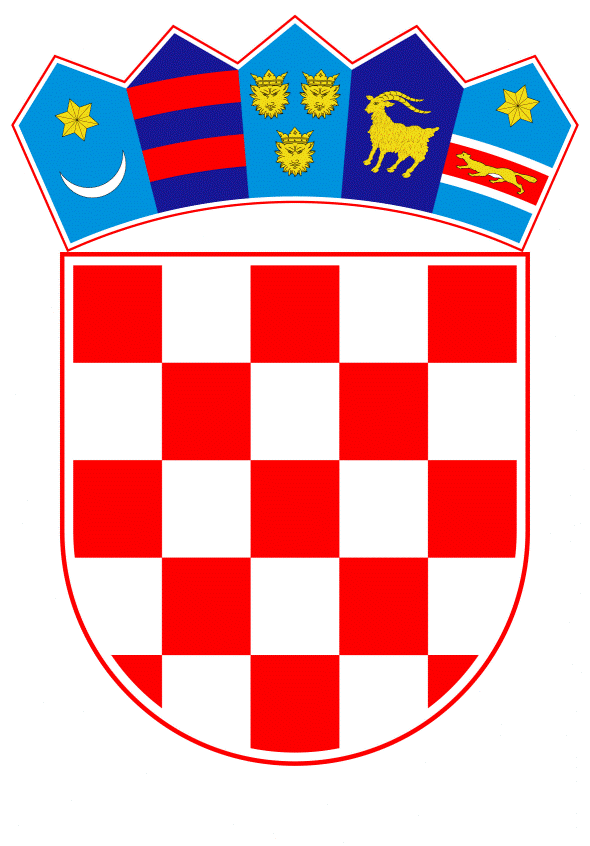 VLADA REPUBLIKE HRVATSKE	Zagreb, 14. rujna 2023.PREDLAGATELJ:	Upravno vijeće Hrvatske akreditacijske agencije PREDMET: Izvješće o radu Upravnog vijeća Hrvatske akreditacijske agencije za 2022. godinu Banski dvori | Trg Sv. Marka 2  | 10000 Zagreb | tel. 01 4569 222 | vlada.gov.hrPrijedlogNa temelju članka 31. stavka 3. Zakona o Vladi Republike Hrvatske („Narodne novine“, br. 150/11., 119/14., 93/16., 116/18. i 80/22.), a u vezi s člankom 16. stavkom 3. Uredbe o osnivanju Hrvatske akreditacijske agencije („Narodne novine“, br. 158/04., 44/05. i 30/10.), Vlada Republike Hrvatske je na sjednici održanoj ________ 2023. donijelaZ A K L J U Č A K		Prihvaća se Izvješće o radu Upravnog vijeća Hrvatske akreditacijske agencije za 2022. godinu, u tekstu koji je Vladi Republike Hrvatske dostavilo Upravno vijeće Hrvatske akreditacijske agencije aktom,  KLASA: 007-04/23-02/002, URBOJ: 569-01/3-23-13, od 23. kolovoza 2023. KLASA:URBROJ:Zagreb,        PREDSJEDNIKmr. sc. Andrej PlenkovićOBRAZLOŽENJEČlankom 16. stavkom 3. Uredbe  o osnivanju Hrvatske akreditacijske agencije („Narodne novine“, br. 158/04, 44/05 i 30/10) propisano je da Upravno vijeće HAA jednom godišnje podnosi izvješće Vladi Republike Hrvatske o svome radu.Predmetno Izvješće o radu Upravnog vijeća Hrvatske akreditacijske agencije za 2022. godinu daje pregled aktivnosti Upravnog vijeća HAA za 2022. godinu te glavnih postignuća i rezultata rada HAA tijekom 2022. godine, te ključne podatke o prihodima i rashodima poslovanja HAA. HAA je u 2022. godini ispunjavala sve poslove i zadaće nacionalnog akreditacijskog tijela sukladno zahtjevima Uredbe (EZ) br. 765/2008 o akreditaciji i nadzoru nad tržištem.Radom HAA upravlja Upravno vijeće HAA. Upravno vijeće održalo je tijekom 2022. godine ukupno 6 sjednica. 